Результати навчання:Теми що розглядаються:Тема №1.  Вища професійна освіта в Україні і за кордоном. Професійне становлення здобувача вищої освіти. НТУ «ХПІ»Тема №2. Організація освітнього процесу в НТУ «ХПІ» Нормативна база навчального процесу НТУ «ХПІ». Тема № 3. Науково-технічна бібліотека в освітньому  процесі НТУ «ХПІ»  Тема №4. Методичні рекомендації щодо роботи студентів під час навчання. Контрольні заходи.  Організація та проведення звітностей  в НТУ «ХПІ.Тема №5..    Соціально–правовий захист студентаТема№ 6. Загальне уявлення про психологію як науку.Тема№ 7.  Психологія як професія.  Тема №8.  Етичний кодекс психолога. Тема №9.  Загальні уявлення про особливості індивіду: темперамент, характерТема №10. Практична психологія як прикладна наука. Психодіагностика.Тема №11. Психологічне консультування як метод практичної психології.Тема 12. Загальне уявлення про психологічну корекцію як метод практичної психології.Тема 13. Загальне уявлення про психологічний тренінг як метод практичної психології.Тема 14. Психотерапія як метод практичної психології. Тема №15. Соціально-психологічна служба.Тема 16. Просвітницько-пропагандистська і профілактична робота психолога.МЕТОДИ НАВЧАННЯМетодами навчання у викладанні навчальної дисципліни «Вступ до спеціальності» є:- словесні (бесіда, дискусія, лекція, робота з книгою)- наочні (ілюстрація практичними прикладами)- практичні (практичні вправи).Активні методи навчання, які застосовуються: дискусія, мозковий штурм, проблемні методи, метод конкретних практичних педагогічних ситуацій, навчальні, ділові та рольові ігри.МЕТОДИ КОНТРОЛЮМетодами контролю у викладанні навчальної дисципліни  «Вступ до спеціальності» є усний та письмовий контроль під час проведення поточного та семестрового контролю.Поточний контроль реалізується у формі опитування, виступів на практичних заняттях, тестів, виконання індивідуальних завдань, проведення 2 контрольних робіт. Контроль складової робочої програми, яка освоюється під час самостійної роботи студента, проводиться:з лекційного матеріалу – шляхом перевірки конспектів;з практичних занять – за допомогою перевірки виконаних завдань, інформаційних повідомлень за обраною темою.Семестровий контроль проводиться у формі диференційного заліку відповідно до навчального плану в обсязі навчального матеріалу, визначеного навчальною програмою та у терміни, встановлені навчальним планом.Результати поточного контролю враховуються як рейтингова оцінка для виставлення оцінки з даної дисципліни.Студент вважається допущеним до семестрового диференційного заліку з навчальної дисципліни за умови повного відпрацювання усіх практичних занять, передбачених навчальною програмою з дисципліни..Розподіл балів, які отримують студентиКритерії  та система оцінювання знань та вмінь студентів. Згідно основних положень ЄКТС, під системою оцінювання слід розуміти сукупність методів (письмові, усні і практичні тести, екзамени, проекти, тощо), що використовуються при оцінюванні досягнень особами, що навчаються, очікуваних результатів навчання.Успішне оцінювання результатів навчання є передумовою присвоєння кредитів особі, що навчається. Тому твердження про результати вивчення компонентів програм завжди повинні супроводжуватися зрозумілими та відповідними критеріями оцінювання для присвоєння кредитів. Це дає можливість стверджувати, чи отримала особа, що навчається, необхідні знання, розуміння, компетенції.Критерії оцінювання – це описи того, що як очікується, має зробити особа, яка навчається, щоб продемонструвати досягнення результату навчання.Основними концептуальними положеннями системи оцінювання знань та вмінь студентів є:Підвищення якості підготовки і конкурентоспроможності фахівців за рахунок стимулювання самостійної та систематичної роботи студентів протягом навчального семестру, встановлення постійного зворотного зв’язку викладачів з кожним студентом та своєчасного коригування його навчальної діяльності.Підвищення об’єктивності оцінювання знань студентів відбувається за рахунок контролю протягом семестру із використанням 100 бальної шкали (табл. 2). Оцінки обов’язково переводять у національну шкалу (з виставленням державної семестрової оцінки „відмінно”, „добре”, „задовільно” чи „незадовільно”) та у шкалу ЕСТS (А, В, С, D, Е, FХ, F).Таблиця 3 – Шкала оцінювання знань та умінь: національна та ЕСТSОсновна літератураГура Т.В.  Програма, методичні вказівки та контрольні завдання з дисципліни «Вступ до спеціальності » для бакалаврів   очної та заочної форми навчання спеціал ь ності  053 “Психологія”. НТУ «ХПІ», 2018. – 34 с. Дуткевич Т.В., Савицька О.В. Вступ	до	спеціальності:	                     Практична	психологія:	Курс	лекцій	і	практикум (навчальний посібник). - Кам'янець-Подільський: Аксіома, 2005. 208 с. Приходько Ю.О. Практична психологія. Введення в професію [Текст] : навч. посібник . НПУ.  3-тє вид., доп.- К.: Каравела, 2010. 248 с.Структурно-логічна схема вивчення навчальної дисципліниТаблиця 4. – Перелік дисциплін Провідний лектор: проф. ,к. п. н., доц.Тетяна ГУРА__		________________(посада, звання, ПІБ)				(підпис)ВСТУП ДО СПЕЦІАЛЬНОСТІСИЛАБУСВСТУП ДО СПЕЦІАЛЬНОСТІСИЛАБУСВСТУП ДО СПЕЦІАЛЬНОСТІСИЛАБУСВСТУП ДО СПЕЦІАЛЬНОСТІСИЛАБУСВСТУП ДО СПЕЦІАЛЬНОСТІСИЛАБУСВСТУП ДО СПЕЦІАЛЬНОСТІСИЛАБУСВСТУП ДО СПЕЦІАЛЬНОСТІСИЛАБУСШифр і назва спеціальностіШифр і назва спеціальностіШифр і назва спеціальності053 ПсихологіяІнститут / факультетІнститут / факультетСоціально-гуманітарних технологійНазва програмиНазва програмиНазва програмиПсихологіяКафедраКафедраПедагогіки та психології управління соціальними системами імені акад. І.А. ЗязюнаТип програмиТип програмиТип програмиОсвітньо-професійнаМова навчанняМова навчанняукраїнськаВикладачВикладачВикладачВикладачВикладачВикладачВикладачГура Тетяна ВіталіївнаГура Тетяна ВіталіївнаГура Тетяна ВіталіївнаГура Тетяна ВіталіївнаГура Тетяна Віталіївнаtatyana-gura@ukr.nettatyana-gura@ukr.net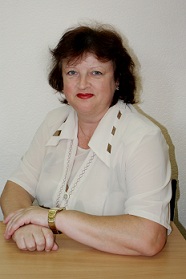 Кандидат педагогічних наук, доцент, професор кафедри педагогіки та психології управління соціальними системами імені акад. І.А. Зязюна НТУ «ХПІ». Досвід роботи – 28  років. Автор понад 150 наукових та навчально-методичних праць. Провідний лектор з дисциплін: «Вступ до спеціальності», «Психологія лідерства в бізнесі», «Психологія бізнесу та підприємництва», «Загальна психологія», «Педагогічна майстерність науково-педагогічних працівників вищої школи», «Психологія лідерства»Кандидат педагогічних наук, доцент, професор кафедри педагогіки та психології управління соціальними системами імені акад. І.А. Зязюна НТУ «ХПІ». Досвід роботи – 28  років. Автор понад 150 наукових та навчально-методичних праць. Провідний лектор з дисциплін: «Вступ до спеціальності», «Психологія лідерства в бізнесі», «Психологія бізнесу та підприємництва», «Загальна психологія», «Педагогічна майстерність науково-педагогічних працівників вищої школи», «Психологія лідерства»Кандидат педагогічних наук, доцент, професор кафедри педагогіки та психології управління соціальними системами імені акад. І.А. Зязюна НТУ «ХПІ». Досвід роботи – 28  років. Автор понад 150 наукових та навчально-методичних праць. Провідний лектор з дисциплін: «Вступ до спеціальності», «Психологія лідерства в бізнесі», «Психологія бізнесу та підприємництва», «Загальна психологія», «Педагогічна майстерність науково-педагогічних працівників вищої школи», «Психологія лідерства»Кандидат педагогічних наук, доцент, професор кафедри педагогіки та психології управління соціальними системами імені акад. І.А. Зязюна НТУ «ХПІ». Досвід роботи – 28  років. Автор понад 150 наукових та навчально-методичних праць. Провідний лектор з дисциплін: «Вступ до спеціальності», «Психологія лідерства в бізнесі», «Психологія бізнесу та підприємництва», «Загальна психологія», «Педагогічна майстерність науково-педагогічних працівників вищої школи», «Психологія лідерства»Кандидат педагогічних наук, доцент, професор кафедри педагогіки та психології управління соціальними системами імені акад. І.А. Зязюна НТУ «ХПІ». Досвід роботи – 28  років. Автор понад 150 наукових та навчально-методичних праць. Провідний лектор з дисциплін: «Вступ до спеціальності», «Психологія лідерства в бізнесі», «Психологія бізнесу та підприємництва», «Загальна психологія», «Педагогічна майстерність науково-педагогічних працівників вищої школи», «Психологія лідерства»Загальна інформація про курсЗагальна інформація про курсЗагальна інформація про курсЗагальна інформація про курсЗагальна інформація про курсЗагальна інформація про курсЗагальна інформація про курсАнотаціяАнотаціяДисципліна «Вступ до спеціальності» спрямована на вивчення основних положень щодо навчання студентів в технічному університеті.  Студенти будуть ознайомлені з історією університету, музеєм історії закладу,  структурними підрозділами університету,дирекцією, кафедрою, з організацією роботи в  бібліотеці, також вони мають можливість  пізнати свої права та обов’язки. Під час вивчення дисципліни студенти вивчають основні вимоги до професії майбутнього психолога, нормативних  основ  та  особливостей роботи практичного психолога, етичними основами діяльності майбутнього психолога, галузями психології та напрямками практичної психології.Дисципліна «Вступ до спеціальності» спрямована на вивчення основних положень щодо навчання студентів в технічному університеті.  Студенти будуть ознайомлені з історією університету, музеєм історії закладу,  структурними підрозділами університету,дирекцією, кафедрою, з організацією роботи в  бібліотеці, також вони мають можливість  пізнати свої права та обов’язки. Під час вивчення дисципліни студенти вивчають основні вимоги до професії майбутнього психолога, нормативних  основ  та  особливостей роботи практичного психолога, етичними основами діяльності майбутнього психолога, галузями психології та напрямками практичної психології.Дисципліна «Вступ до спеціальності» спрямована на вивчення основних положень щодо навчання студентів в технічному університеті.  Студенти будуть ознайомлені з історією університету, музеєм історії закладу,  структурними підрозділами університету,дирекцією, кафедрою, з організацією роботи в  бібліотеці, також вони мають можливість  пізнати свої права та обов’язки. Під час вивчення дисципліни студенти вивчають основні вимоги до професії майбутнього психолога, нормативних  основ  та  особливостей роботи практичного психолога, етичними основами діяльності майбутнього психолога, галузями психології та напрямками практичної психології.Дисципліна «Вступ до спеціальності» спрямована на вивчення основних положень щодо навчання студентів в технічному університеті.  Студенти будуть ознайомлені з історією університету, музеєм історії закладу,  структурними підрозділами університету,дирекцією, кафедрою, з організацією роботи в  бібліотеці, також вони мають можливість  пізнати свої права та обов’язки. Під час вивчення дисципліни студенти вивчають основні вимоги до професії майбутнього психолога, нормативних  основ  та  особливостей роботи практичного психолога, етичними основами діяльності майбутнього психолога, галузями психології та напрямками практичної психології.Дисципліна «Вступ до спеціальності» спрямована на вивчення основних положень щодо навчання студентів в технічному університеті.  Студенти будуть ознайомлені з історією університету, музеєм історії закладу,  структурними підрозділами університету,дирекцією, кафедрою, з організацією роботи в  бібліотеці, також вони мають можливість  пізнати свої права та обов’язки. Під час вивчення дисципліни студенти вивчають основні вимоги до професії майбутнього психолога, нормативних  основ  та  особливостей роботи практичного психолога, етичними основами діяльності майбутнього психолога, галузями психології та напрямками практичної психології.Цілі курсуЦілі курсуМета викладання навчальної дисципліни «Вступ до спеціальності» полягає у наданні студентам систематизованих знань із теоретичних засад щодо навчання в технічному університеті та основ психології як галузі знань.Мета викладання навчальної дисципліни «Вступ до спеціальності» полягає у наданні студентам систематизованих знань із теоретичних засад щодо навчання в технічному університеті та основ психології як галузі знань.Мета викладання навчальної дисципліни «Вступ до спеціальності» полягає у наданні студентам систематизованих знань із теоретичних засад щодо навчання в технічному університеті та основ психології як галузі знань.Мета викладання навчальної дисципліни «Вступ до спеціальності» полягає у наданні студентам систематизованих знань із теоретичних засад щодо навчання в технічному університеті та основ психології як галузі знань.Мета викладання навчальної дисципліни «Вступ до спеціальності» полягає у наданні студентам систематизованих знань із теоретичних засад щодо навчання в технічному університеті та основ психології як галузі знань.Формат Формат Лекції, семінарські заняття,самостійна робота. Підсумковий контроль –залікЛекції, семінарські заняття,самостійна робота. Підсумковий контроль –залікЛекції, семінарські заняття,самостійна робота. Підсумковий контроль –залікЛекції, семінарські заняття,самостійна робота. Підсумковий контроль –залікЛекції, семінарські заняття,самостійна робота. Підсумковий контроль –залікСеместр111111РНз-5Знати предметну галузьРНс-3Робити висновки, щодо психологічних витоків та наслідків дії на особистість психічних процесів, станів та якостей.Назва темиВиди навчальної роботи здобувачів вищої освітиВиди навчальної роботи здобувачів вищої освітиВиди навчальної роботи здобувачів вищої освітиВиди навчальної роботи здобувачів вищої освітиВиди навчальної роботи здобувачів вищої освітиРазом за темоюНазва темиАктивна робота на заняттіІндиві-дуальне завданняДоповідьІнше (есе, самост.опрацюв. матер.)МКРРазом за темоюТема1. Вища професійна освіта в Україні і за кордоном. Професійне становлення здобувача вищої освіти. НТУ «ХПІ»1-22-5Тема 2. Організація освітнього процесу в НТУ «ХПІ» Нормативна база навчального процесу НТУ «ХПІ». .1--4-5Тема 3. Науково-технічна бібліотека в освітньому  процесі НТУ «ХПІ»  1-34-8Тема 4.  Методичні рекомендації щодо роботи студентів під час навчання. Контрольні заходи.  Організація та проведення звітностей  в НТУ «ХПІ.1--5-6Тема 5.    Соціально–правовий захист студента1-32-6Тема 6.Загальне уявлення про психологію як науку.1--427Тема 7. Психологія як професія. 1-34-8Тема 8. Етичний кодекс психолога.1--5-6Тема 9. Загальні уявлення про особливості індивіду: темперамент, характер1-348Тема 10 Практична психологія як прикладна наука. Психодіагностика.1--44Тема 11. Психологічне консультування як метод практичної психології.1-326Тема 12.Загальне уявлення про психологічну корекцію як метод практичної психології.1--45Тема 13.Загальне уявлення про психологічний тренінг як метод практичної психології.1-348Тема 14. Психотерапія як метод практичної психології. 1--45Тема 15. Соціально-психологічна служба 1-326Тема 16. Просвітницько-пропагандистська і профілактична робота психолога.1--427ВСЬОГО16-23574100РейтинговаОцінка, балиОцінка ЕСТS та її визначенняНаціональна  оцінкаКритерії оцінюванняКритерії оцінюванняКритерії оцінюванняРейтинговаОцінка, балиОцінка ЕСТS та її визначенняНаціональна  оцінкапозитивніпозитивнінегативні12344590-100АВідмінно- Глибоке знання навчального матеріалу модуля, що містяться в основних і додаткових літературних джерелах;- вміння аналізувати явища, які вивчаються, в їхньому взаємозв’язку і розвитку;- вміння проводити теоретичні розрахунки;- відповіді на запитання чіткі, лаконічні, логічно послідовні;- вміння  вирішувати складні практичні задачі.- Глибоке знання навчального матеріалу модуля, що містяться в основних і додаткових літературних джерелах;- вміння аналізувати явища, які вивчаються, в їхньому взаємозв’язку і розвитку;- вміння проводити теоретичні розрахунки;- відповіді на запитання чіткі, лаконічні, логічно послідовні;- вміння  вирішувати складні практичні задачі.Відповіді на запитання можуть  містити незначні неточності                82-89ВДобре- Глибокий рівень знань в обсязі обов’язкового матеріалу, що передбачений модулем;- вміння давати аргументовані відповіді на запитання і проводити теоретичні розрахунки;- вміння вирішувати складні практичні задачі.- Глибокий рівень знань в обсязі обов’язкового матеріалу, що передбачений модулем;- вміння давати аргументовані відповіді на запитання і проводити теоретичні розрахунки;- вміння вирішувати складні практичні задачі.Відповіді на запитання містять певні неточності;75-81СДобре- Міцні знання матеріалу, що вивчається, та його практичного застосування;- вміння давати аргументовані відповіді на запитання і проводити теоретичні розрахунки;- вміння вирішувати практичні задачі.- Міцні знання матеріалу, що вивчається, та його практичного застосування;- вміння давати аргументовані відповіді на запитання і проводити теоретичні розрахунки;- вміння вирішувати практичні задачі.- невміння використовувати теоретичні знання для вирішення складних практичних задач.64-74ДЗадовільно- Знання основних фундаментальних положень матеріалу, що вивчається, та їх практичного застосування;- вміння вирішувати прості практичні задачі.Невміння давати аргументовані відповіді на запитання;- невміння аналізувати викладений матеріал і виконувати розрахунки;- невміння вирішувати складні практичні задачі.Невміння давати аргументовані відповіді на запитання;- невміння аналізувати викладений матеріал і виконувати розрахунки;- невміння вирішувати складні практичні задачі.60-63  ЕЗадовільно- Знання основних фундаментальних положень матеріалу модуля,- вміння вирішувати найпростіші практичні задачі.Незнання окремих (непринципових) питань з матеріалу модуля;- невміння послідовно і аргументовано висловлювати думку;- невміння застосовувати теоретичні положення при розвязанні практичних задачНезнання окремих (непринципових) питань з матеріалу модуля;- невміння послідовно і аргументовано висловлювати думку;- невміння застосовувати теоретичні положення при розвязанні практичних задач35-59FХ (потрібне додаткове вивчення)НезадовільноДодаткове вивчення матеріалу модуля може бути виконане в терміни, що передбачені навчальним планом.Незнання основних фундаментальних положень навчального матеріалу модуля;- істотні помилки у відповідях на запитання;- невміння розв’язувати прості практичні задачі.Незнання основних фундаментальних положень навчального матеріалу модуля;- істотні помилки у відповідях на запитання;- невміння розв’язувати прості практичні задачі.1-34 F  (потрібне повторне вивчення)Незадовільно-- Повна відсутність знань значної частини навчального матеріалу модуля;- істотні помилки у відповідях на запитання;-незнання основних фундаментальних положень;- невміння орієнтуватися під час розв’язання  простих практичних задач- Повна відсутність знань значної частини навчального матеріалу модуля;- істотні помилки у відповідях на запитання;-незнання основних фундаментальних положень;- невміння орієнтуватися під час розв’язання  простих практичних задачВивчення цієї дисципліни безпосередньо спирається на:На результати вивчення цієї дисципліни безпосередньо спираються:Загальна психологія.Основи психологічного консультуванняОснови психотерапіїПсиходіагностикаСоціально-психологічний тренінг